X Критерий«Наличие публикаций, включая интернет-публикации»Публикации:2017г. – (Сборник статей и материалов из опыта работы педагогов - музыкантов) Музыкальное образование детей раннего, дошкольного и школьного возраста в РС(Я). Министерство образования и науки РС(Я), Министерство культуры и духовного развития РС(Я), ГБПОУ РС(Я) «ЯПК им С.Ф. Гоголева», РОО «Союз  педагогов-музыкантов» РС(Я). Форум учителей музыки и изобразительного искусства РС(Я). – стр 70	2019г. – Проект «Музыка для всех» инновации, технологии, разработки (Сборник статей и материалов) Правительство РС(Я), Министерство культуры и духовного развития РС(Я), Министерство образования и науки РС(Я), Научно-методический совет  проекта «Музыка для всех» центр проекта «Музыка для всех» высшей школы музыки РС(Я) институт им В.А. Босикова, «Якутский Педагогический Колледж им С.Ф. Гоголева». – Стр 308	2020г – публикация статьи окружного конкурса 2020 «Оформление музыкального зала Новогодняя сказка» http://detsad.yaguo.ru/?p=18228	2020 г –методическая разработка «Сказка» на сайте talant-pedagogu.ru – Сертификат о публикации	2021 г – публикация статьи «Конкурс оформления музыкального зала строительного округа 2020г.» на сайте talant-pedagogu.ru – Сертификат о публикации2021 г – публикация статьи международном образовательном портале Маам.ru «Внедрение современными оборудованиями ИКТ технологиями» - Сертификат о публикации	2021г – публикация статьи Программа кружка «Веселые нотки» журнал познания – Сертификат о публикации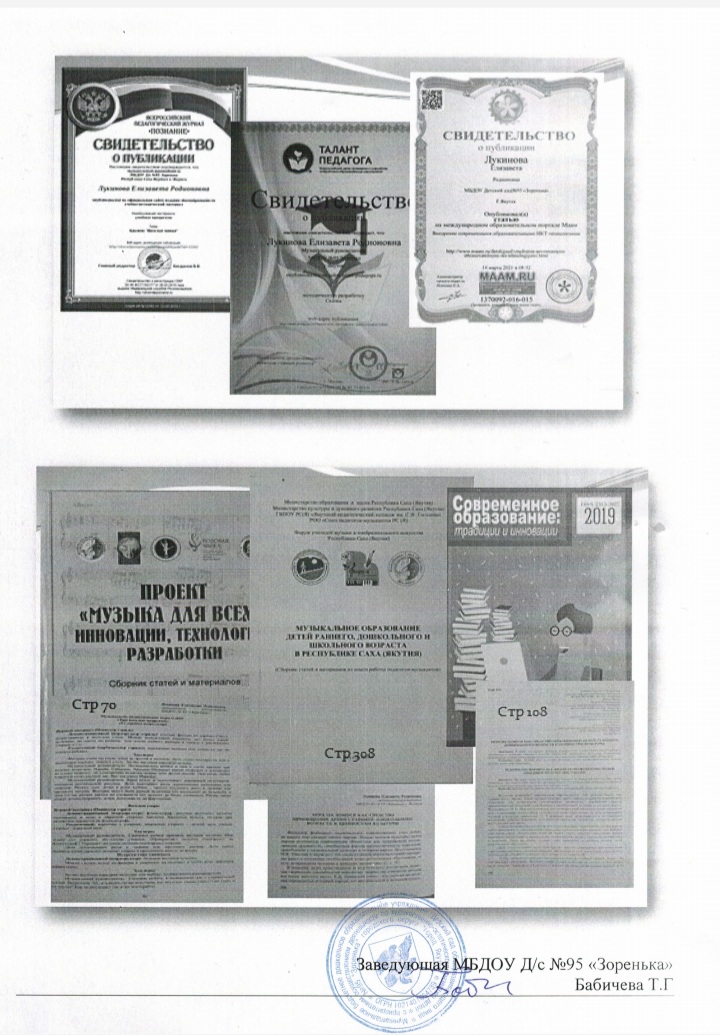 